ДЕЧИЈА НЕДЕЉАПРОГРАМ АКТИВНОСТИПонедељак: Читање Повеље о дечијим правима (1. час)Уторак: Радионица за ученике петог разреда “Дечија права и ми” (3. час)Среда: Вашар (после четвртог часа)Четвртак: КвизПетак: Крос (од 12:00 сати)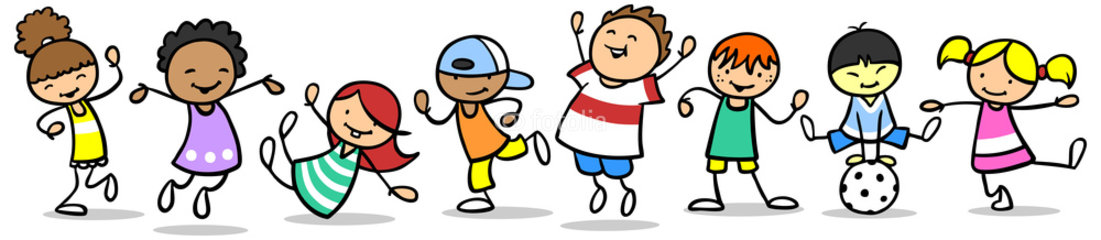 